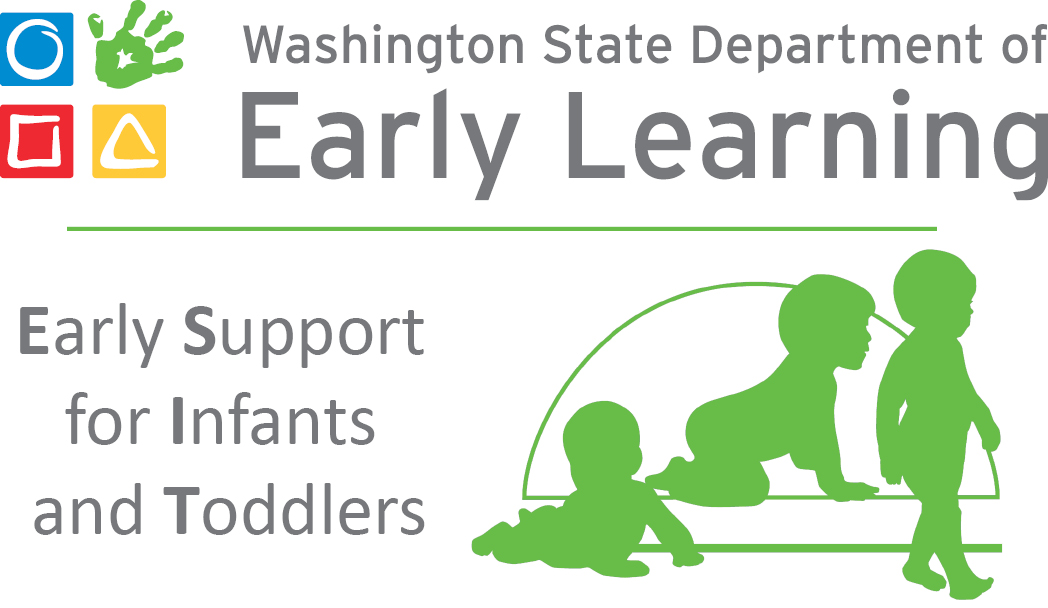 Local Implementation Plan WA Improvement Project Pilot:  [fill in program name]Date:  Describe the key features of the new practice(s) or procedure(s) you want to implement: Describe the key features of the new practice(s) or procedure(s) you want to implement: Name the Practice(s): Name the Practice(s): What are you doing now? What are you doing now? Who will be involved and what will they be doing that reflects recommended practices?Who will be involved and what will they be doing that reflects recommended practices?Describe Your Action Steps TimelinesHow will you know that you are successful? (Describe criteria or benchmarks of success)How will you know that you are successful? (Describe criteria or benchmarks of success)